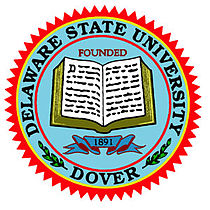 Presidential Leadership AwardDelaware State University1200 North DuPont HighwayDover, DE 19901Award ApplicationCriteria:The Presidential Leadership Award will be awarded at May Commencement to the graduating senior who has displayed, through behavior and achievement, commitment to Delaware State University’s Core Values of Community, Integrity, Diversity, Scholarship and Outreach.   Portfolio Requirements:Submission must be in the form of a single PDF file.  Use www.pdfmerge.com, www.ilovepdf.com, or another document merging tool to create submissions.  Documents must be in this order:  The completed Presidential Leadership Award ApplicationA 1-page essay double spaced explaining why the nominee believes he or she should be awarded Current resumePortfolio showcasing awards, certificates, and other achievements (no more than 5 pages of artifacts)1 - 3 photosThree letters of recommendation (NOTE: recommenders must email letters directly to the Presidential Leadership Award Committee Chair, Terry Jeffries at tjeffries@desu.edu.Again, submit combined portfolio (in order) to Terry Jeffries, the Presidential Leadership Award Committee Chair by deadline, April 7, 2023.  For questions or inquiries please contact Dr. Francine Edwards a fedwards@desu.edu.ALL STUDENTS MUST BE IN GOOD STANDING FOR CONSIDERATIONI certify that the information given herein is true and complete and that I am a student in good standing with the university. FOR OFFICE USE ONLY NAME (first, middle, last)NAME (first, middle, last)CAMPUS EMAIL ADDRESSCAMPUS EMAIL ADDRESSPHONE NUMBERPHONE NUMBERPHONE NUMBERPHONE NUMBERADDRESSADDRESSADDRESSADDRESSADDRESSADDRESSADDRESSADDRESSMAJOR:MAJOR:MAJOR:D100#D100#GPAGPAGPAHAVE YOU EVER ATTNDED ANOTHER COLLEGE OR UNIVERSITY?(All transfer applicants must have obtained a minimum of ninety credit hours from Delaware State University)HAVE YOU EVER ATTNDED ANOTHER COLLEGE OR UNIVERSITY?(All transfer applicants must have obtained a minimum of ninety credit hours from Delaware State University)HAVE YOU EVER ATTNDED ANOTHER COLLEGE OR UNIVERSITY?(All transfer applicants must have obtained a minimum of ninety credit hours from Delaware State University)HAVE YOU EVER ATTNDED ANOTHER COLLEGE OR UNIVERSITY?(All transfer applicants must have obtained a minimum of ninety credit hours from Delaware State University)HAVE YOU EVER ATTNDED ANOTHER COLLEGE OR UNIVERSITY?(All transfer applicants must have obtained a minimum of ninety credit hours from Delaware State University)YESHAVE YOU EVER ATTNDED ANOTHER COLLEGE OR UNIVERSITY?(All transfer applicants must have obtained a minimum of ninety credit hours from Delaware State University)HAVE YOU EVER ATTNDED ANOTHER COLLEGE OR UNIVERSITY?(All transfer applicants must have obtained a minimum of ninety credit hours from Delaware State University)HAVE YOU EVER ATTNDED ANOTHER COLLEGE OR UNIVERSITY?(All transfer applicants must have obtained a minimum of ninety credit hours from Delaware State University)HAVE YOU EVER ATTNDED ANOTHER COLLEGE OR UNIVERSITY?(All transfer applicants must have obtained a minimum of ninety credit hours from Delaware State University)HAVE YOU EVER ATTNDED ANOTHER COLLEGE OR UNIVERSITY?(All transfer applicants must have obtained a minimum of ninety credit hours from Delaware State University)NOIf you answered yes to the question above list schools and dates attended.If you answered yes to the question above list schools and dates attended.If you answered yes to the question above list schools and dates attended.If you answered yes to the question above list schools and dates attended.If you answered yes to the question above list schools and dates attended.If you answered yes to the question above list schools and dates attended.If you answered yes to the question above list schools and dates attended.If you answered yes to the question above list schools and dates attended.SCHOOL’S NAME AND LOCATIONSCHOOL’S NAME AND LOCATIONSCHOOL’S NAME AND LOCATIONSCHOOL’S NAME AND LOCATIONSCHOOL’S NAME AND LOCATIONDATES ATTENDEDDATES ATTENDEDDATES ATTENDEDSCHOOL’S NAME AND LOCATIONSCHOOL’S NAME AND LOCATIONSCHOOL’S NAME AND LOCATIONSCHOOL’S NAME AND LOCATIONSCHOOL’S NAME AND LOCATIONDATES ATTENDEDDATES ATTENDEDDATES ATTENDEDSTUDENT ORGANIZATIONAL PARTICIPATION PERIOD OF SERVICEPERIOD OF SERVICEPERIOD OF SERVICEPERIOD OF SERVICEPOSTIONS HELD IF ANYPOSTIONS HELD IF ANYPOSTIONS HELD IF ANY1.2.3.4.COMMUNITY SERVICE ORGANIZATION(S) PERIOD OF SERVICEPERIOD OF SERVICEPERIOD OF SERVICEPERIOD OF SERVICEPOSTIONS HELD IF ANYPOSTIONS HELD IF ANYPOSTIONS HELD IF ANY1.2.3.4.AWARDS, CERTIFICATES, OTHER SPECIAL RECOGNITIONAWARDS, CERTIFICATES, OTHER SPECIAL RECOGNITIONAWARDS, CERTIFICATES, OTHER SPECIAL RECOGNITIONAWARDS, CERTIFICATES, OTHER SPECIAL RECOGNITIONAWARDS, CERTIFICATES, OTHER SPECIAL RECOGNITIONAWARDS, CERTIFICATES, OTHER SPECIAL RECOGNITIONAWARDS, CERTIFICATES, OTHER SPECIAL RECOGNITIONAWARDS, CERTIFICATES, OTHER SPECIAL RECOGNITIONSTUDENT’S SIGNATUREDATE DATE RECEIVEDIS SUBMISSION COMPLETE? IF NOT PLEASE LIST WHAT IS MISSING.IS SUBMISSION COMPLETE? IF NOT PLEASE LIST WHAT IS MISSING.IS SUBMISSION COMPLETE? IF NOT PLEASE LIST WHAT IS MISSING.RECOMMENDATION LETTERS RECEIVED